ПОСТАНОВЛЕНИЕот 19 января 2022 года № 16ст.ГиагинскаяО внесении изменений в постановление главы МО «Гиагинский район» от 09.01.2013 г. № 1 «Об образовании избирательных участков, участков референдума на территории муниципального образования «Гиагинский район»(с изменениями от 28.12.2017 года № 293, 25.02.2020 года № 44, 18.01.2021 года № 14, 16.04.2021 года № 70, 14.12.2021 № 346)      В связи с подготовкой к проведению выборов депутатов Совета народных депутатов муниципального образования «Гиагинский район» в 2022 году,постановляю:	1. Внести изменение в постановление главы МО «Гиагинский район» от 09.01.2013г. №1 «Об образовании избирательных участков, участков референдума на территории муниципального образования «Гиагинский район», (с изменениями от 28.12.2017 года №293, 25.02.2020 года №44, 18.01.2021 года №14, 16.04.2021 года №70, 14.12.2021 №346), изложив в приложении к постановлению: - таблицу «МО «Гиагинское сельское поселение» избирательный участок, участок референдума №7» в новой редакции:- таблицу «МО «Гиагинское сельское поселение» избирательный участок, участок референдума №8» в новой редакции:- таблицу «МО «Гиагинское сельское поселение» избирательный участок, участок референдума №9» в новой редакции:- таблицу «МО «Гиагинское сельское поселение» избирательный участок, участок референдума №10» в новой редакции:- таблицу «МО «Гиагинское сельское поселение» избирательный участок, участок референдума №11» в новой редакции:- таблицу «МО «Гиагинское сельское поселение» избирательный участок, участок референдума №13» в новой редакции:- таблицу «МО «Айрюмовское сельское поселение» избирательный участок, участок референдума №14» в новой редакции:- таблицу «МО «Айрюмовское сельское поселение» избирательный участок, участок референдума №15» в новой редакции:- таблицу «МО «Айрюмовское сельское поселение» избирательный участок, участок референдума №16» в новой редакции:- таблицу «МО «Дондуковское сельское поселение» избирательный участок, участок референдума №20» в новой редакции:- таблицу «МО «Дондуковское сельское поселение» избирательный участок, участок референдума №21» в новой редакции:- таблицу «МО «Дондуковское сельское поселение» избирательный участок, участок референдума №22» в новой редакции:- таблицу «МО «Сергиевское сельское поселение» избирательный участок, участок референдума №24» в новой редакции:- таблицу «МО «Сергиевское сельское поселение» избирательный участок, участок референдума №26» в новой редакции:- таблицу «МО «Сергиевское сельское поселение» избирательный участок, участок референдума №27» в новой редакции:- таблицу «МО «Келермесское сельское поселение» избирательный участок, участок референдума №28» в новой редакции:- таблицу «МО «Келермесское сельское поселение» избирательный участок, участок референдума №29» в новой редакции:- таблицу «МО «Келермесское сельское поселение» избирательный участок, участок референдума №30» в новой редакции:	2. Настоящее постановление опубликовать в «Информационном бюллетене муниципального образования «Гиагинский район» на сетевом источнике публикации МУП «Редакция газеты «Красное знамя», а также разместить на официальном сайте администрации МО «Гиагинский район».	3. Контроль за исполнением данного постановления возложить на управляющую делами администрации МО «Гиагинский район».Глава  МО «Гиагинский район»                                                  А.Н.Таранухин           Проект внесен и подготовленуправляющей делами                                                                   Е. М. ВасиленкоПроект согласован:Председатель ТИК Гиагинского района                                    Г.В.СамойловаРуководитель отдела правового обеспечения                                                                 Л.Р.БжассоРЕСПУБЛИКА АДЫГЕЯАдминистрация муниципального образования «Гиагинский район»АДЫГЭ РЕСПУБЛИКЭМКIЭ Муниципальнэ образованиеу «Джэджэ районым»  иадминистрацие№ избирательного участка, участка референдумаАдрес центра избирательного участка, участка референдума – центра голосования избирателей, участников референдума7ст. Гиагинская, ул. Боевая 3, Муниципальное бюджетное общеобразовательное учреждение Гиагинского района «Средняя общеобразовательная школа №3»№ избирательного участка, участка референдумаАдрес центра избирательного участка, участка референдума – центра голосования избирателей, участников референдума8ст. Гиагинская, ул. Красная 308, Центр народной культуры им. Н.Р. Нагоевой№ избирательного участка, участка референдумаАдрес центра избирательного участка, участка референдума – центра голосования избирателей, участников референдума9ст. Гиагинская, ул. Ленина 152, Муниципальное бюджетное общеобразовательное учреждение Гиагинского района «Средняя общеобразовательная школа № 1 имени А.Г. Сапрунова»№ избирательного участка, участка референдумаАдрес центра избирательного участка, участка референдума – центра голосования избирателей, участников референдума10ст. Гиагинская, ул. Центральная 32,филиал №2 Дом культуры им. П.Х. Афанасова№ избирательного участка, участка референдумаАдрес центра избирательного участка, участка референдума – центра голосования избирателей, участников референдума11ст. Гиагинская, ул. Красная 170,  Муниципальное бюджетное общеобразовательное учреждение Гиагинского района «Средняя общеобразовательная школа №4»№ избирательного участка, участка референдумаАдрес центра избирательного участка, участка референдума – центра голосования избирателей, участников референдума13пос. Гончарка, ул. Центральная 11, филиал №3 Гончарский сельский Дом культуры № избирательного участка, участка референдумаАдрес центра избирательного участка, участка референдума – центра голосования избирателей, участников референдума14пос. Новый, пер. Советский 2, филиал №5 сельский Дом культуры п. Новый № избирательного участка, участка референдумаАдрес центра избирательного участка, участка референдума – центра голосования избирателей, участников референдума15х. Нижний Айрюм, ул. Пролетарская 2, филиал №11 Айрюмовский сельский клуб № избирательного участка, участка референдумаАдрес центра избирательного участка, участка референдума – центра голосования избирателей, участников референдума16х. Прогресс, ул. Центральная 2, Муниципальное бюджетное общеобразовательное учреждение Гиагинского района «Средняя общеобразовательная школа №5» № избирательного участка, участка референдумаАдрес центра избирательного участка, участка референдума – центра голосования избирателей, участников референдума20ст. Дондуковская, ул. Ленина 73, Муниципальное бюджетное общеобразовательное учреждение Гиагинского района «Средняя общеобразовательная школа № 10 имени Ф.И. Антонца» № избирательного участка, участка референдумаАдрес центра избирательного участка, участка референдума – центра голосования избирателей, участников референдума21ст. Дондуковская, ул. Ленина 145, Филиал №6 Дондуковский сельский Дом культуры № избирательного участка, участка референдумаАдрес центра избирательного участка, участка референдума – центра голосования избирателей, участников референдума22ст. Дондуковская, ул. Гагарина 148, Муниципальное бюджетное общеобразовательное учреждение Гиагинского района «Средняя общеобразовательная школа №9»№ избирательного участка, участка референдумаАдрес центра избирательного участка, участка референдума – центра голосования избирателей, участников референдума24с. Сергиевское, ул. Почтовая 7, филиал №7 Сергиевский сельский Дом культуры№ избирательного участка, участка референдумаАдрес центра избирательного участка, участка референдума – центра голосования избирателей, участников референдума26х. Тамбовский, ул. Прямая 1, филиал №8 Тамбовский сельский Дом культуры№ избирательного участка, участка референдумаАдрес центра избирательного участка, участка референдума – центра голосования избирателей, участников референдума27х. Днепровский, ул. Крестьянская 48, филиал №13 Днепровский сельский клуб№ избирательного участка, участка референдумаАдрес центра избирательного участка, участка референдума – центра голосования избирателей, участников референдума28ст. Келермесская, ул. Советская 116, Муниципальное бюджетное общеобразовательное учреждение Гиагинского района «Средняя общеобразовательная школа №8 имени В. Солдатенко» (столовая)№ избирательного участка, участка референдумаАдрес центра избирательного участка, участка референдума – центра голосования избирателей, участников референдума29ст. Келермесская, ул. Советская 116, Муниципальное бюджетное общеобразовательное учреждение Гиагинского района «Средняя общеобразовательная школа №8 имени В. Солдатенко» (фойе)№ избирательного участка, участка референдумаАдрес центра избирательного участка, участка референдума – центра голосования избирателей, участников референдума30пос. Лесной, бригадный дом 2 отд.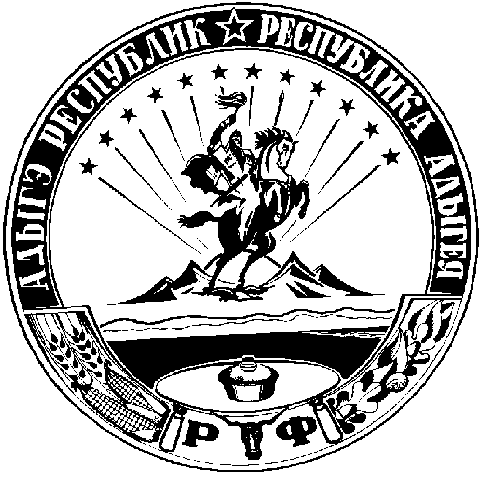 